Body Tissues	A.  Tissues are ________________________________________	B.  Four primary tissues types:		1. ____________ (covering)		2. ____________ (support)		3. ________________ (control)		4. ____________ (movement)Epithelium	A. Found in different areas of the body, such as_______________, body linings, and glandular tissue.	B. Functions are for _____________ (skin), ______________ (small 	    intestine), filtration (kidneys), and ___________ (glands).	C.  Characteristics of epithelial tissue include:		1. Cells fit closely together		2. Tissue layer always has ___________________ (the apical surface) that is exposed to the cavity of an internal organ or the body’s exterior.		3. The lower surface is bound by a ____________________.		4. ______________ (these tissues have no blood supply of their own)		5. __________________ if nourished.	D.  Classification of epithelium		1. Number of cell layers			a. ___________ - one layer			b. ___________- more than one layer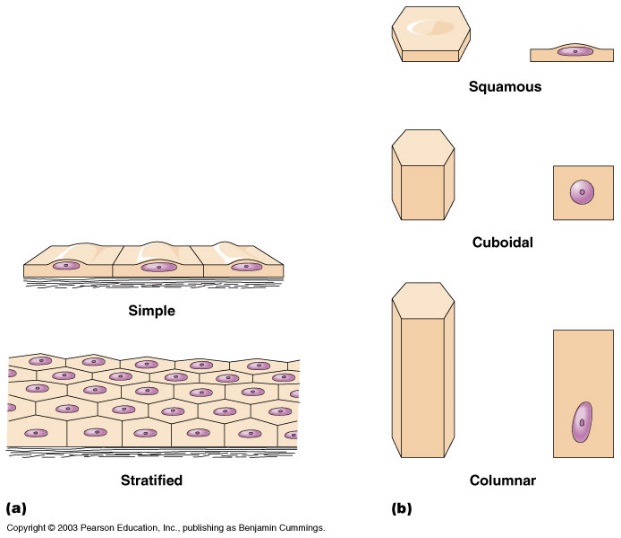 		2. Shape of cells			a. ___________- flattened			b. ___________- cube shaped			c. ____________- column- like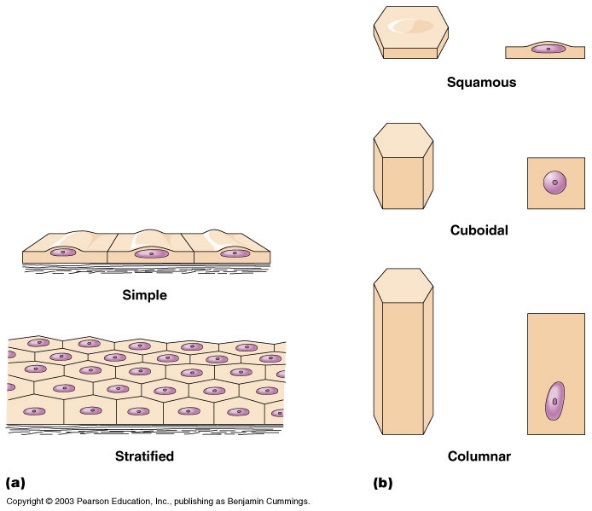 Types of Epithelium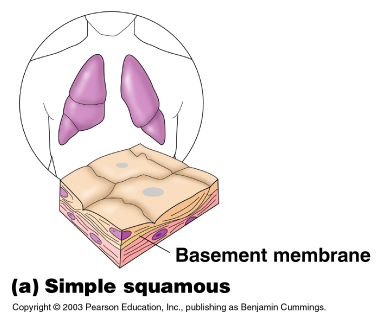 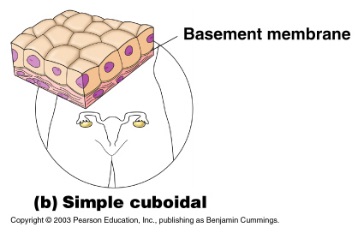 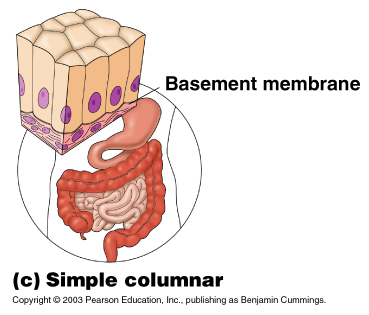 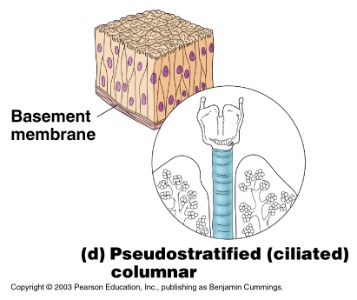 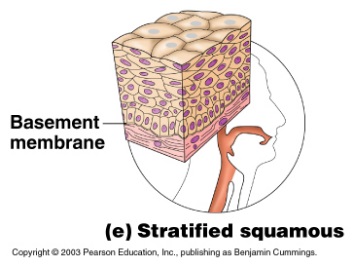 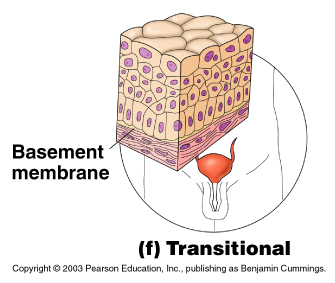 Connective Tissue	A. Found everywhere in the body, the ________________ and widely 	    distributed tissue.	B. Functions include:  binding tissues together, _________________	C. Characteristics of connective tissue:		1. Variations in blood supply- some tissue types are well vascularized (have good blood supply), while some have a poor blood supply (____________________). Cartilage is avascular.2. ________________________- the nonliving material that surrounds the tissue. (This is what makes connective tissue so different from other tissues.)a. Matrix is composed of a _________________ (water, protein, and other molecules) and _________ (collagen, elastic, reticular).			b. The matrix allows connective tissue to act as a soft packing tissue around organs (adipose tissue), to  _________________________________________________________ (bones, tendons and ligaments).	D.  Connective tissue types:1. Bone (osseous) - composed of _____________, hard matrix, ________________ , large numbers of collagen fibers.			a. used to protect and support the body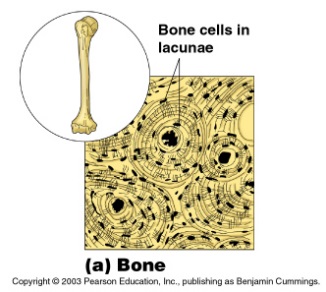 		2. Hyaline Cartilage- most common type of cartilage, composed of _______________________			a. Entire _________________ is hyaline cartilage, but by the time of birth, most cartilage is replaced by bone.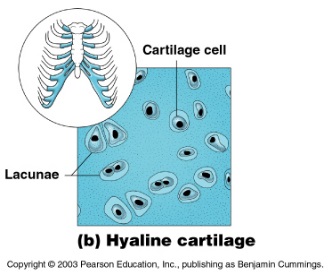 		3. Elastic cartilage- provides _____________			a. Example- supports the _________________		4. Fibrocartilage- highly compressible			a. Example- forms cushion-like ___________________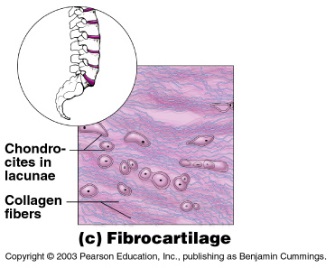 		5.  Dense connective tissue- main_______________________			     fibers which form strong rope-like structures, (the collagen 			     producing cells are called ________________)			a. Example- ___________ (attach muscle to bone), 				_______________ (attach bone to bone)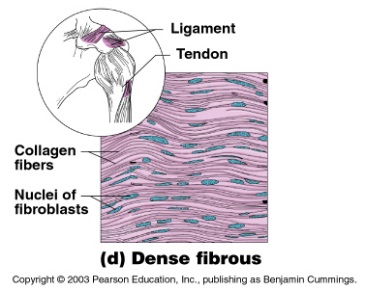 		6. Areolar connective tissue-__________________________			    connective tissue that serves as a kind of universal 			 	    packing material between other tissues.			a. contains all fiber types,		 	b. can ________________ (this is the tissue that swells 			   causing edema)			c. ______________________ and “glue” that holds 				   internal organs together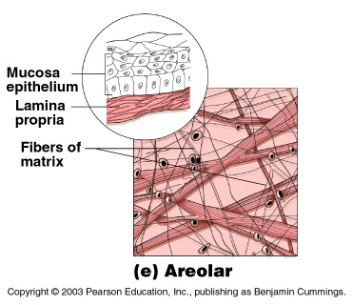 		7. Adipose tissue- commonly ______________			a. matrix is Areolar tissue in which fat globules are					   predominate			b. these cells contain large ______________________			c. functions to ___________ the body, ____________ 				   organs, and serves as a site of _________________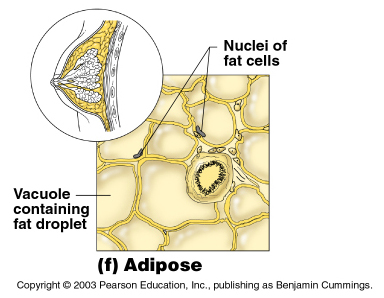 		8.  Reticular connective tissue-delicate network of interwoven 			    fibers			a. forms internal network of __________________ 				   (lymph nodes, spleen, and bone marrow)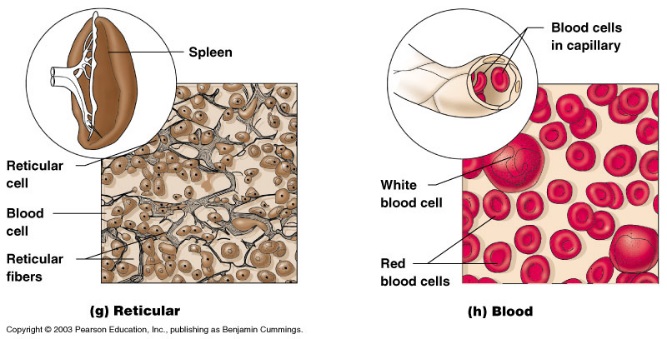 		9. Blood- blood cells surrounded by a _________________			a. fibers are visible during ___________			b. functions as the transport vehicle for materials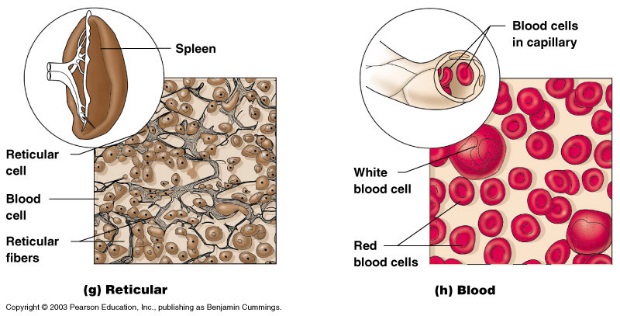 VI. Muscle Tissue	A. Functions to __________________	B. Three types are:  		1. Skeletal muscle- voluntary, __________		2. Smooth muscle – involuntary, _________________		3. Cardiac muscle- ________________, only in heart, striated			i. _______________________ are the junctions that 				   allow heart cells to rapidly conduct electrical impulses 				   through the heart.VII. Nervous Tissue- 	A. Neurons and nerve support cells	B. Functions to _______________________ to other areas of body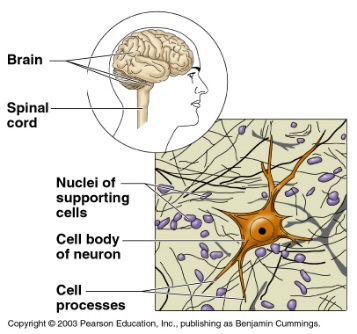 	C.  Located in __________________________ such as the brain, 	  	    spinal cord and nervesVIII. Tissue Repair (Wound Healing)	A.  Two types of tissue repair:		1. Tissue regeneration is the__________________________			    by the same kind of cells		2. ______________ occurs when repair by dense fibrous 			   connective tissue called _________________ forms.  				   Fibrosis occurs in cardiac and nervous tissues of the body.	B.  The type of tissue repair depends on the___________________	  	      and the ______________________	C.  Steps in Tissue repair		1. Capillaries become very _____________		2. _____________________ and other substances seep into 			    the injured 	area.  		3. A clot is constructed to _______________________ (when 		    the clot dries and hardens this forms the scab)		4. Formation of _____________________ (delicate tissue 			    that is made of new capillaries that grow into the damaged 			    area)			a. this tissue also contains ______________ that 					    synthesize _______________ that bride the gap		5.____________________________; this covers an 				   underlying layer of fibrosis (the scar)	D.  The regeneration of tissue		1. Tissues that regenerate easily:  _____________, fibrous 			    connective, and bone		2.  Tissues that regenerate poorly: __________________		3.  Tissues that are replaced largely with_______________:  			     cardiac and nervous tissue within the brain and spinal cord.  			     Scar tissue lacks the normal flexibility of tissues which 			     hinders the functioning.	E.  As we age there is a ______________________________ of 		     most tissues.  The epithelia thin, the amount of collagen in the 		     body declines which makes tissue repair less efficient, and nervous 	     tissues begins to atrophy.